http://ulkosuomalainenaiti.blogspot.fi/2014/08/turkkilainen-moussaka.html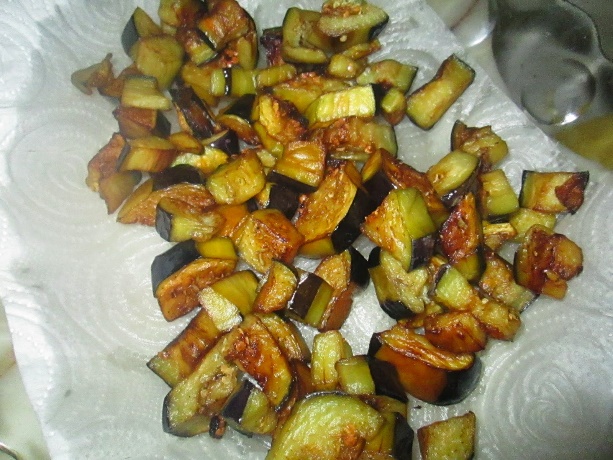 Moussakka eli Etli patlıcan yemeğı


1-2 keskikokoista munakoisoa
1 tomaattia
1/2 sipuli
valkosipulia maun mukaan 
1paprikaa
(tuoretta chiliä) 
1 rkl tomaattipyreetä
paistoöljyä 
oliiviöljyä
vettä
suolaa
mustapipuria
chilirouhetta
(jeeraa, timjamia tai oreganoa)